孙嘉尉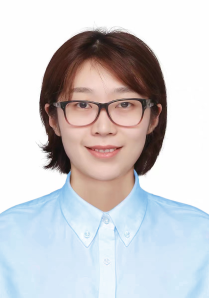 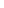 一、个人简介孙嘉尉，女，1989年7月生，讲师，硕士生导师。主要从事语言学与应用语言学及国际中文教育科研和教学工作。目前主持江苏省高校哲社科项目1项；在国内外学术期刊发表科研论文十余篇，专著1部。获得外研社“教学之星”大赛全国复赛一等奖1项，“外教社杯”全国高校外语教学大赛江苏省赛区（本科外语类专业组）二等奖1项和江苏海洋大学青年教师授课比赛三等奖1项。联系电话：139xxxxxxxx（视个人意愿选填）E-Mail:sunsissel@outlook.com通讯地址：江苏省连云港市苍梧路59号江苏海洋大学外国语学院二、研究方向语言学及应用语言学，语用学，对外汉语，二语习得三、教育经历2007.09-2011.06，江苏师范大学，对外汉语专业，本科；2011.09-2012.11，香港中文大学，汉语语言学及语言获得专业，硕士；2019.09-2022.12，台湾师范大学，华语文教学专业，博士。四、工作经历2012.08-2013.09，香港中文大学，雅礼学院，对外汉语教师；2014.02-2015.07，中国矿业大学，国际学院，对外汉语教师；2015.08-2017.08，淮海工学院，文学院，专职辅导员；2017.08-2019.08，淮海工学院，国际交流与合作处，留学生辅导员/对外汉语教师2023.03-至今，江苏海洋大学，外国语学院，专任教师五、社会兼职无六、代表性科研项目1. “语用为纲教学体系在国际中文教育中构建路径探索”，江苏省高校哲学社会科学一般项目，项目编号：2023SJYB1831，2020-2023七、代表性科研论文按文献著录格式1.孙嘉尉.对外汉语翻转课堂提升学生自主性的“i+e”模式及角色深度翻转探究[J].中国多媒体与网络教学学报，2021，11：87-89.2.孙嘉尉.翻转课堂教学模式再对外汉语教学中的发展延伸[J].当代教育实践与教学研究，2019，3：51-53.3.孙嘉尉.对外汉语教学中网络资源及其作用研究[J].教育资讯化论坛，2019，4：76-78.4.孙嘉尉.网络语言视角下网络热词对当代大学生价值取向的影响[J].山西青年，2017，14：94-96.5.江淑清，孙嘉尉.跨文化背景下对外汉语教育教学研究[M].北京：北京工业大学出版社。八、代表性专利无九、代表性获奖成果1.外研社“教学之星”大赛全国复赛一等奖（2023，3/5）2.“外教社杯”全国高校外语教学大赛江苏省赛区（本科外语类专业组）二等奖（2023，2/3）3.江苏海洋大学青年教师授课比赛三等奖